Методическая разработка по теме«Шахматная фигура - Ладья»для детей старшего дошкольного возраста в рамках реализации программы дополнительного образования по шахматамРазработала:Пучкова Ольга АлександровнаМосква, 2024Цель занятия: закрепить полученные знания о шахматной фигуре «Ладья» в игровой практике на шахматной доске.Задачи.Способствовать развитию умения ориентироваться на шахматной доске, отслеживая взаимодействие между белой и черной ладьей.Закрепление полученных знаний посредством дидактических игр.Методы и приёмы.Наглядные:показ и демонстрация;рассматривание;сравнение;зрительное обследование.Словесные:объяснение, уточнение;инструкция;вопросы (открытого типа, уточняющие и др.).Практические и игровые:практическое упражнение;дидактическая игра.Материалы и оборудование:шахматные доски,шахматные фигуры,демонстрационная шахматная доска, фигуры,лэпбук по шахматам,чёрные и белые квадраты,магниты,рабочие тетради.Ход совместной деятельностиДевочка Клеточка: Здравствуйте дети! Сегодня у нас необычное занятие. Мы с вами отправляемся в путешествие по шахматному королевству. Для того чтобы нам попасть в волшебную историю, нам надо закрыть глазки и переместиться в сказочное место. Итак, путешествие начинается. Закрываем все глазки и вот… мы проплываем над полями, лесами, мимо нас мелькают города, красивые здания. И наконец мы остановились перед красивой беседкой, похожей на башенку. Дети открывают глаза и увидели перед собой стол, на котором лежит большая тетрадка с загадками. Педагог: в этой тетрадке девочка Клеточка делает разные пометки про шахматы и делится своими секретами об этой увлекательной игре. Давайте и мы с вами немного разомнемся и поможем девочке Клеточке найти ответы на её вопросы.Повторение пройденного материала.Какая шахматная дорожка тянется слева направо? Справа налево? (Горизонталь)Какая шахматная дорожка ведет снизу вверх или сверху вниз? (Вертикаль)Что следует за белым полем на шахматной доске? (черное поле)Что больше шахматная доска или шахматное поле? (шахматная доска)Сколько белых полей в каждой горизонтали? (по 4 поля)Сколько черных полей в каждой вертикали? (по 4 поля)Сколько всего шахматных фигур стоит на доске в начальном положении? (64)Покажи руками горизонталь (Дети имитируют самолет, размахнув крылья в стороны). Сколько горизонталей на шахматной доске? (8)А теперь покажите диагональ. (Дети наклоняются, чтобы сделать поворот). А теперь покажите вертикаль. (Дети поднимают руки вверх). Сколько всего вертикалей на шахматной доске? (8)Изложение нового материала. Дидактические игры и упражнения.Девочка Клеточка: А сейчас я вам предлагаю написать графический диктант. И какая фигура у вас получится, такая вас и встретит в нашем шахматном королевстве. Ну что, готовы? Дети: Да!Девочка Клеточка: итак, открываем рабочие тетради, берем карандаши и поставили их в обозначенное точкой место.Графический диктант «Ладья»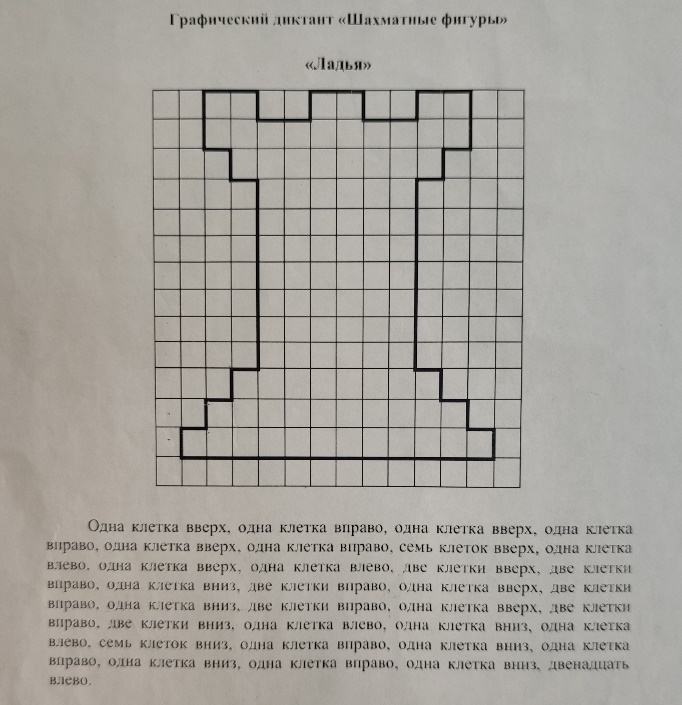 Девочка Клеточка: Какие же вы молодцы. У вас у всех получилась шахматная фигура - Ладья.  В каждом войске по две Ладьи. Давайте теперь мы рассмотрим силу Ладьи. Оценивается Ладья в 5 очков, т.е. по силе приблизительно равна пяти пешкам. При записи Ладья обозначается большой буквой «Л». - А где же стоят Ладьи до начала сражения?(Дети показывают: до начала шахматной партии белые Ладьи стоят на полях а1 и h1, а черные располагаются на а8 и h8)- Кто сильней: Ладья или восемь пешек? (8 пешек)Девочка Клеточка: В каждом Королевстве есть своя счетная палата. Мы с вами пришли в счетную палату шахматного королевства. Поможем фигурам посчитать их силу?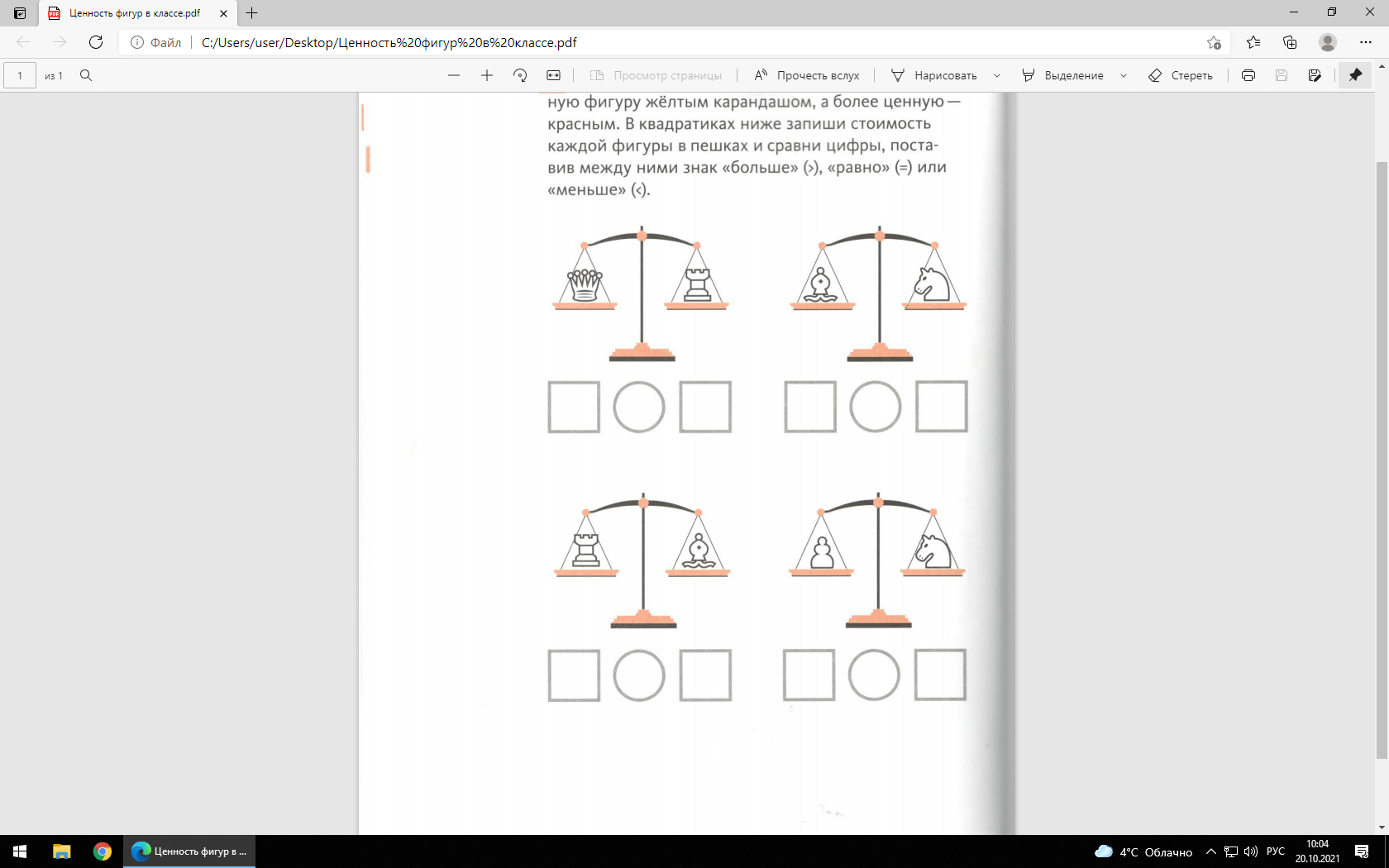 Девочка Клеточка: А сейчас предлагаю вашему вниманию немного поиграть с Ладьей.Разыгрывание позиций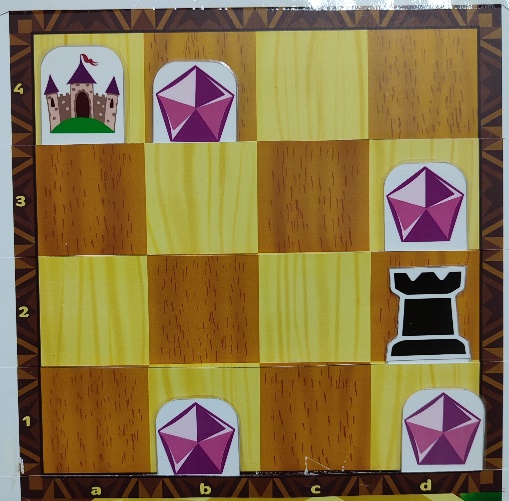 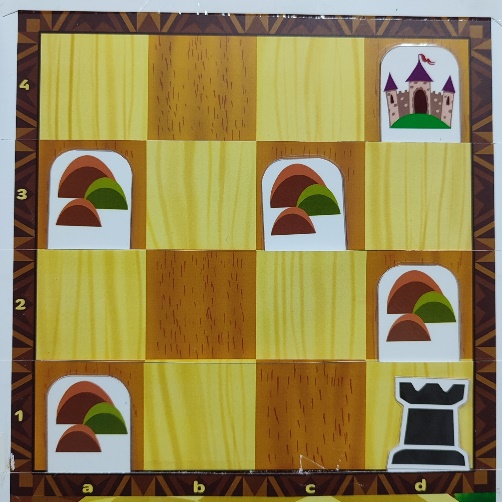 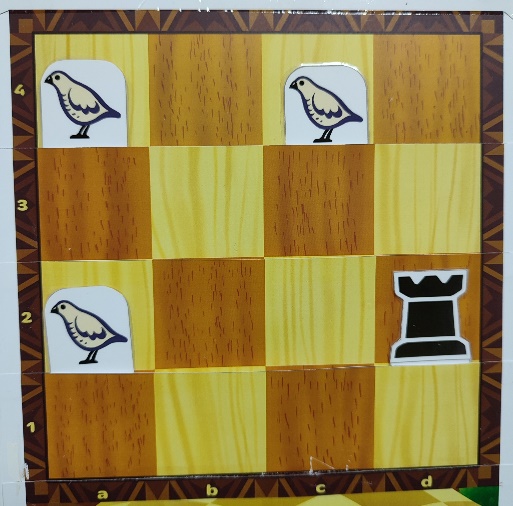 Девочка Клеточка: а теперь я предлагаю, чтобы каждый из вас проявил себя как самый внимательный шахматист и как модно быстрее давал мне правильные ответы.Дидактическая игра «Чёрно-белые».У каждого ребёнка – белый и чёрный квадраты. Педагог называет любое поле. Дети поднимают квадрат того цвета, который соответствует цвету названного поля.Самостоятельные игры в группе.Дети разбиваются на группы и играют в шахматные ходилки.Дидактическая игра «Шахматные ходилки». Дети выбирают по фигуре-фишке, встают на старт – а1. Поочерёдно кидают кубик с точками, перемещаясь пешкой по горизонталям «змейкой на то количество полей, которое соответствует количеству точек на кубике. Остановившись на поле, называют его «адрес». На 1-ой и 8-ой горизонталях называют фигуру, которое занимает данное поле в начальном положении.Если ребёнок отвечает неверно, педагог даёт правильный ответ, а ребёнок делает ход назад на одно поле. Выигрывает тот, кто быстрее достигнет финиша – а8.Девочка Клеточка: и в заключении нашего путешествия давайте каждый из вас почувствует себя настоящим звездочетом и поможет мне собрать все звездочки Ладьей за каждый ход, не делая свободного хода.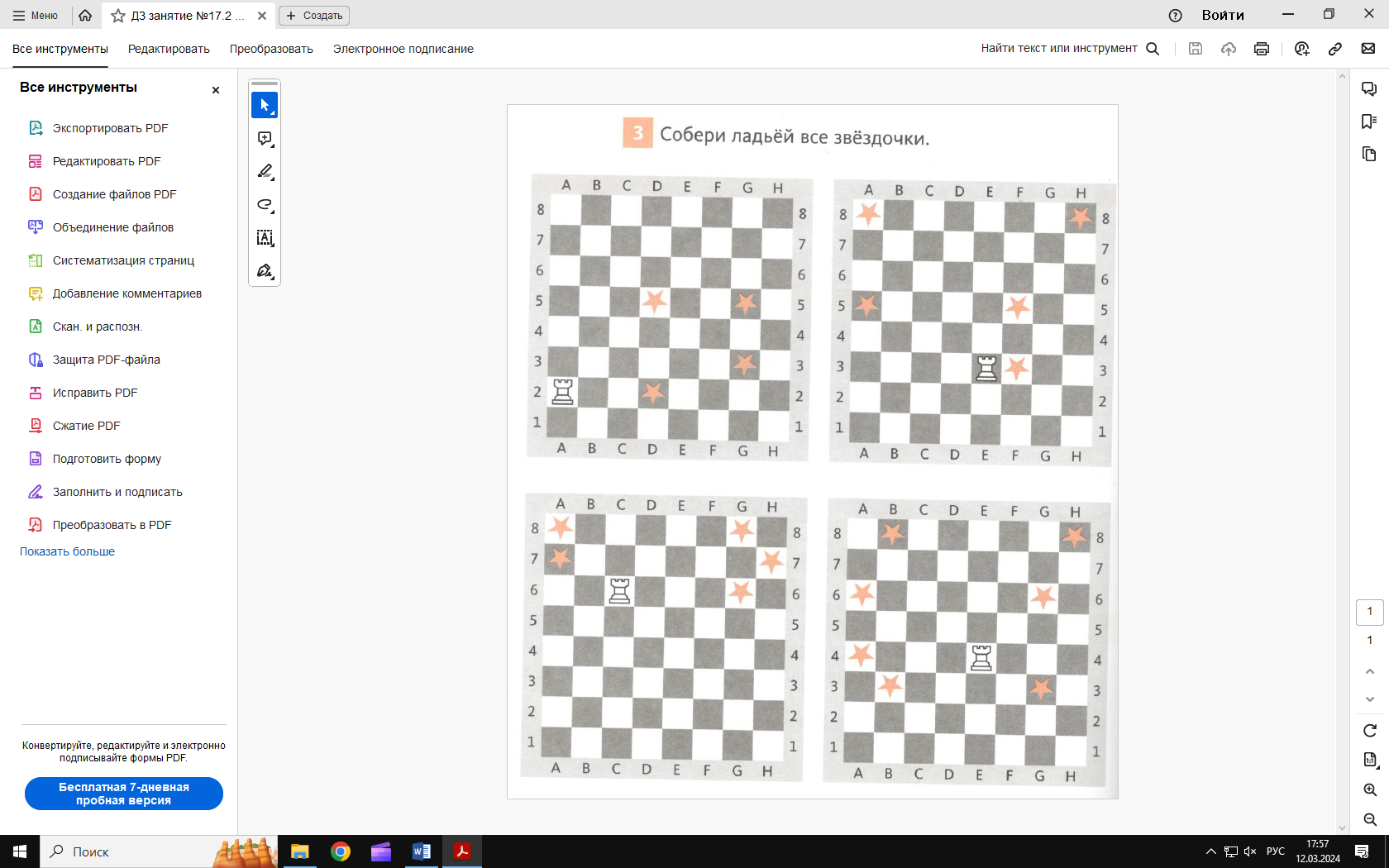 Девочка Клеточка: наше путешествие подходит к своему завершению. Осталось только закрыть глазки и вернуться в детский сад.В конце занятия проходит беседа педагога совместно с детьми на закрепление пройденного материала в виде блиц-опроса.По клеткам какого цвета может ходить ладья? Может ли Ладья пойти с белого поля на черное? С черного на белое? С черного на черное? С белого на белое?Может ли ладья за один ход перепрыгнуть через пять клеток? Через шесть клеток?Сколько различных ходов может сделать Ладья из углового поля?Сколько различных ходов по диагонали может сделать Ладья из центра шахматной доски?Сколько пешек стоит Ладья?Всем спасибо за занятие и до новых встреч в шахматном королевстве.Список используемой литературы:Сухин И. Г. Удивительные приключения в шахматной стране. Москва, ПОМАТУР, 2022.Сухин И. Г. Шахматы. Там клетки черно-белые чудес и тайн полны. Учебник, часть 2, Духовное возрождение, 2022.Шахматная арифметикаВместо знака «?» поставить пропущенные значки          «< » или « > »С+К          ЛС+п           ЛЛ+С           Фп+К           Л